З метою приведення Порядку надання фінансової підтримки суб’єктам малого і середнього підприємництва з міського бюджету м. Суми у відповідність до вимог Закону України «Про державну допомогу суб’єктам господарювання», враховуючи роз’яснення Антимонопольного комітету України від 05.10.2017 року № 35-рр/дд, керуючись статтею 25 та пунктом 27 частини першої статті 26 Закону України «Про місцеве самоврядування в Україні», Сумська міська рада ВИРІШИЛА:1. Внести зміни до рішення Сумської міської ради від 26 липня 2017 року № 2383-МР «Про затвердження Порядку надання фінансової підтримки суб’єктам малого і середнього підприємництва з міського бюджету м. Суми», а саме: додаток до рішення Сумської міської ради «Про внесення змін до рішення Сумської міської ради від 26 липня 2017 року № 2383-МР «Про затвердження Порядку надання фінансової підтримки суб’єктам малого і середнього підприємництва з міського бюджету м. Суми» викласти у новій редакції.2. Організацію виконання даного рішення покласти на першого заступника міського голови Войтенка В.В.Сумський міський голова	               				             О.М. ЛисенкоВиконавець: Клименко Ю.М.Ініціатор розгляду питання – міський голова.Проект рішення підготовлено департаментом забезпечення ресурсних платежів Сумської міської ради.Доповідач: Клименко Ю.М.ЛИСТ ПОГОДЖЕННЯдо проекту рішення Сумської міської ради«Про внесення змін до рішення Сумської міської ради від 26 липня 2017 року № 2383-МР «Про затвердження Порядку надання фінансової підтримки суб’єктам малого і середнього підприємництва з міського бюджету м. Суми»Директор департаменту забезпеченняресурсних платежів Сумської міської                            ради	  Ю.М. Клименко                                                          Начальник відділу правового такадрового забезпечення департаментузабезпечення ресурсних платежів Сумської міської ради 							І.В. Заїка                                                                   Начальник правового управлінняСумської міської ради	О.В. ЧайченкоПерший заступник міського голови	В.В. Войтенко Директор департаменту фінансів,                                                                           економіки та інвестицій Сумської                                                                                                                                                                                                                                                                                                                                                міської ради	С.А. ЛиповаСекретар Сумської міської ради		А.В. БарановПроект рішення підготовлений з урахуванням вимог Закону України «Про доступ до публічної інформації» та Закону України «Про захист персональних даних»______________ Ю.М. Клименко Розробник проекту рішення:______________К.В. Боженко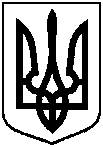 Проектоприлюднено«__»_____________2019 р.Проектоприлюднено«__»_____________2019 р.Проектоприлюднено«__»_____________2019 р.Проектоприлюднено«__»_____________2019 р.Сумська міська радаСумська міська радаСумська міська радаVІІ СКЛИКАННЯ  ___ СЕСІЯVІІ СКЛИКАННЯ  ___ СЕСІЯVІІ СКЛИКАННЯ  ___ СЕСІЯVІІ СКЛИКАННЯ  ___ СЕСІЯVІІ СКЛИКАННЯ  ___ СЕСІЯРІШЕННЯРІШЕННЯРІШЕННЯвід __  _________ року № _____-МРм. СумиПро внесення змін до рішення Сумської міської ради від 26 липня 2017 року № 2383-МР «Про затвердження Порядку надання фінансової підтримки суб’єктам малого і середнього підприємництва з міського бюджету м. Суми»